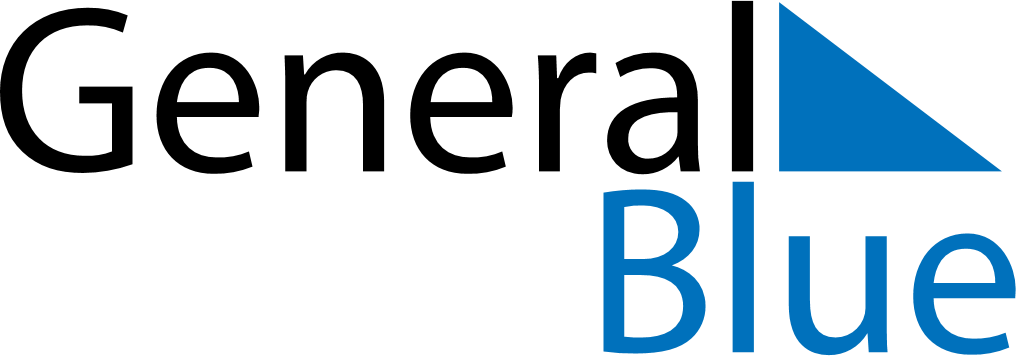 June 2025June 2025June 2025HaitiHaitiSUNMONTUEWEDTHUFRISAT123456789101112131415161718192021Corpus Christi222324252627282930